PLEASE COMPLETE AND EMAIL BEFORE YOUR VISIT – you will receive an invoice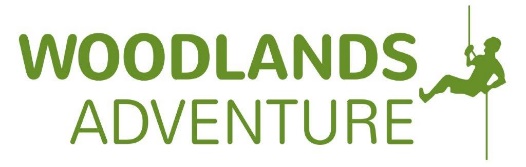                             Group name………………………………                  Date of Visit…………………….         I have checked, reviewed and authorise this order to be invoiced and paid by bacs or bank transfer within 30 days of receiving the invoice.  Email address for invoice…………………………………………….Date………………………       Name & Position……………………………………    Signature…………………………….   NAMESHOP SOUVENIRQUANTITYNAMESHOP SOUVENIRQUANTITY